PhD Candidate Workshop 2022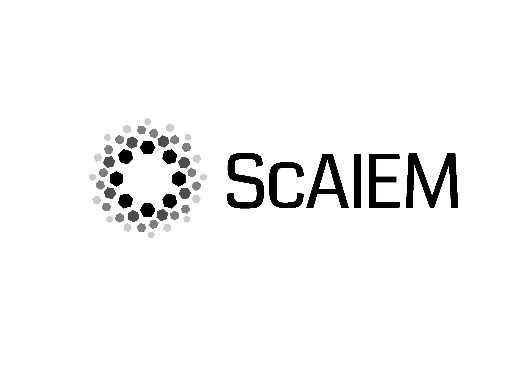 Pre-conference program at ScAIEM 2022November 9th, 2022Uppsala, SwedenGeneral information (please provide the following):Abstract (max. 500 words):NameUniversityDepartmentSupervisor(s)Year of studyContribution type (i.e. research proposal/plan, doctoral thesis section, or research paper)Title of contributionEmail